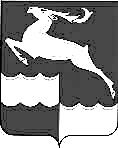 АДМИНИСТРАЦИЯ КЕЖЕМСКОГО РАЙОНАКРАСНОЯРСКОГО КРАЯПОСТАНОВЛЕНИЕ30.12.2020                                          № 870-п                                        г. КодинскОб утверждении плана финансово-хозяйственной деятельности муниципального унитарного автотранспортного предприятия Кежемского района на 2021 год и плановый период 2022-2023 годов (в ред. постановления Администрации Кежемского района от 08.02.2021 №73-п.)В соответствии с Федеральным законом от 14.11.2002 № 161-ФЗ «О государственных и муниципальных унитарных предприятиях», Постановлением Администрации Кежемского района от 18.02.2015 №146-п «Об осуществлении контроля за финансово-экономическим состоянием муниципальных унитарных предприятий», руководствуясь статьями 17, 18, 30.3, 32  Устава Кежемского района, ПОСТАНОВЛЯЮ:1.Утвердить план финансово-хозяйственной деятельности муниципального унитарного автотранспортного предприятия Кежемского района на 2021 год и плановый период 2022-2023 годов согласно Приложению 1 к Постановлению2. Постановление вступает в силу со дня подписания, подлежит официальному опубликованию в газете «Кежемский Вестник».Глава района					      			     П.Ф. Безматерных                   Приложение 1к постановлению Администрации Кежемского района от 30.12.2020 №870-п(в ред. постановления Администрации Кежемского района от 08.02.2021 №73-п)Муниципальное унитарное автотранспортное предприятие Кежемского района Муниципальное унитарное автотранспортное предприятие Кежемского района Муниципальное унитарное автотранспортное предприятие Кежемского района Муниципальное унитарное автотранспортное предприятие Кежемского района Муниципальное унитарное автотранспортное предприятие Кежемского района Муниципальное унитарное автотранспортное предприятие Кежемского района Муниципальное унитарное автотранспортное предприятие Кежемского района Муниципальное унитарное автотранспортное предприятие Кежемского района Муниципальное унитарное автотранспортное предприятие Кежемского района Муниципальное унитарное автотранспортное предприятие Кежемского района Муниципальное унитарное автотранспортное предприятие Кежемского района Муниципальное унитарное автотранспортное предприятие Кежемского района Муниципальное унитарное автотранспортное предприятие Кежемского района Муниципальное унитарное автотранспортное предприятие Кежемского района Муниципальное унитарное автотранспортное предприятие Кежемского района Муниципальное унитарное автотранспортное предприятие Кежемского района План финансово-хозяйственной деятельности на 2021 год и плановый период 2022-2023 годыПлан финансово-хозяйственной деятельности на 2021 год и плановый период 2022-2023 годыПлан финансово-хозяйственной деятельности на 2021 год и плановый период 2022-2023 годыПлан финансово-хозяйственной деятельности на 2021 год и плановый период 2022-2023 годыПлан финансово-хозяйственной деятельности на 2021 год и плановый период 2022-2023 годыПлан финансово-хозяйственной деятельности на 2021 год и плановый период 2022-2023 годыПлан финансово-хозяйственной деятельности на 2021 год и плановый период 2022-2023 годыПлан финансово-хозяйственной деятельности на 2021 год и плановый период 2022-2023 годыПлан финансово-хозяйственной деятельности на 2021 год и плановый период 2022-2023 годыПлан финансово-хозяйственной деятельности на 2021 год и плановый период 2022-2023 годыПлан финансово-хозяйственной деятельности на 2021 год и плановый период 2022-2023 годыПлан финансово-хозяйственной деятельности на 2021 год и плановый период 2022-2023 годыПлан финансово-хозяйственной деятельности на 2021 год и плановый период 2022-2023 годыПлан финансово-хозяйственной деятельности на 2021 год и плановый период 2022-2023 годыПлан финансово-хозяйственной деятельности на 2021 год и плановый период 2022-2023 годыПлан финансово-хозяйственной деятельности на 2021 год и плановый период 2022-2023 годы№ п/пНаименование показателей финансово-хозяйственной деятельностиОстаток денежных средств в кассе на 01.01.2021ПланПланПланПланПланПланПланПланПланПланПланПланПланПланПланПлан№ п/пНаименование показателей финансово-хозяйственной деятельности103 450,00январь 2021г.февраль 2021г.март 2021г.апрель 2021г.май 2021г.июнь 2021г.июль 2021г.август 2021г.сентябрь 2021г.октябрь 2021г.ноябрь 2021г.декабрь 2021г.2021 год2021 год2022 год2023 год123456789101112131415161617181ДОХОДЫ, всегох4 899 922,995 309 256,485 712 381,545 844 940,226 178 637,975 160 420,835 417 997,675 498 380,466 704 366,996 111 220,105 538 258,145 987 144,5068 466 377,8968 466 377,8975 532 297,8578 268 787,85в том числе:1.1Выручка от населениях650 204,17700 945,05753 654,17753 654,17859 072,35859 072,35859 072,35859 072,35859 072,35859 072,35753 654,17753 654,179 623 650,009 623 650,009 623 650,009 623 650,001.2Подвоз учащихсях872 621,551 105 637,52872 621,551 279 211,161 046 195,190,000,000,001 279 211,161 256 774,471 023 758,501 313 047,9010 049 079,0010 049 079,009 947 568,789 947 568,781.3МЗ (субсидии)х2 123 771,482 123 771,482 480 054,322 336 377,202 765 074,142 747 428,902 915 107,992 915 107,992 825 519,862 432 201,122 299 267,862 461 122,6630 424 805,0030 424 805,0032 858 789,4035 487 492,551.4Карабула (субсидия)х267 637,88241 737,44267 637,88259 004,40267 637,88259 004,40267 637,88267 637,88259 004,40267 637,88259 004,40267 637,883 151 220,203 151 220,203 151 220,203 151 220,201.5ГПК Красноярскавтотранс СКх269 058,96345 738,36412 821,16291 100,83449 231,74473 832,49513 221,87593 604,66555 966,76414 663,75321 702,68321 702,684 962 645,944 962 645,944 962 645,944 962 645,941.6Администрация (Заявки)х357 120,00348 262,00419 686,00419 686,00348 262,00395 878,00419 686,00419 686,00419 686,00395 878,00395 878,00443 502,004 783 210,004 783 210,005 928 192,005 928 192,001.7ООО "Торгсервис 5"х18 800,0018 800,0018 800,0018 800,0018 800,0018 800,0018 800,0018 800,0018 800,0018 800,0018 800,0018 800,00225 600,00225 600,00216 000,00216 000,001.8ООО "Импульс"х27 000,0027 000,0027 000,0027 000,0027 000,0027 000,0027 000,0027 000,0027 000,0027 000,0027 000,0027 000,00324 000,00324 000,00324 000,00324 000,001.9АО КрасЭко"х76 705,3597 160,11112 501,18112 501,1897 160,11107 387,49112 501,18112 501,18112 501,18107 387,49107 387,49117 614,871 273 308,811 273 308,811 273 308,811 273 308,811.10Приангарский техникумх42 705,6054 093,7662 634,8862 634,8854 093,760,000,000,0062 634,8859 787,8459 787,8465 481,92523 855,36523 855,36523 855,36523 855,361.11ФКУ КП-13 ОУХД ГУФСИНх194 298,00246 110,76284 970,40284 970,40246 110,80272 017,20284 970,40284 970,40284 970,40272 017,20272 017,20297 923,603 225 346,763 225 346,763 225 346,763 225 346,76РАСХОДЫ, всего:х6 203 778,115 986 793,286 204 822,036 222 953,066 103 768,345 883 428,236 276 026,986 205 810,786 385 726,256 409 690,666 391 521,306 273 106,1074 547 425,1074 547 425,1075 531 294,5478 231 587,75в том числе:2.1Заработная плата   в т.ч НДФЛх2 980 964,922 878 805,392 916 633,392 951 977,442 952 124,082 990 841,322 989 009,572 983 476,832 985 201,062 999 865,442 971 017,232 915 489,8935 515 406,5635 515 406,5636 225 714,6937 493 614,712.2НАЛОГИх64 063,3364 063,3364 063,3364 063,3364 063,3364 063,3364 063,3364 063,3364 063,3364 063,3364 063,3364 063,37768 760,00768 760,00768 760,00768 760,002.3СТРАХОВЫЕ ВЗНОСЫ 30,8%х918 137,20886 672,06898 323,08909 209,05909 254,22921 179,13920 614,95918 910,86919 441,93923 958,56915 073,31897 970,8910 938 745,2210 938 745,2211 157 520,1211 548 033,332.4вывоз и утилизация отходов4 224,110,008 448,224 224,114 224,114 224,114 224,114 224,114 224,114 224,114 224,104 224,1050 689,3050 689,3052 716,8754 825,552.5коммунальные услуги (эл.эн, в/отвед)87 937,2084 694,9157 328,2052 098,2025 366,5325 015,0219 434,4717 534,4035 703,4633 798,1873 661,8282 585,61595 158,00595 158,00618 964,32643 722,892.6повышение квалификации0,000,0026 463,3351 377,4917 125,8326 463,3346 025,7317 125,8326 463,3317 125,8317 125,8526 463,45271 760,00271 760,00271 760,00282 630,402.7льготный проезд0,000,000,000,0015 016,3985 671,11100 687,50100 687,50100 687,500,000,000,00402 750,00402 750,00418 860,00435 614,402.8медосмотр52 493,7352 493,7352 493,7352 493,7352 493,7352 493,7352 493,7352 493,7352 493,7352 493,7352 493,7052 493,70629 924,70629 924,70629 924,70655 121,692.9канц.расходы, хоз нужды25 381,2925 381,2925 381,2925 381,2925 381,2925 381,2925 381,2925 381,2925 381,2925 381,2925 381,2925 381,29304 575,48304 575,48304 575,48316 758,502.10ГЛОНАСС22 240,0022 240,0022 240,0022 240,0022 240,0022 240,0022 240,0022 240,0022 240,0022 240,0022 240,0022 240,00266 880,00266 880,00266 880,00277 555,202.11аренда76 489,0076 489,0076 489,0076 489,0076 489,0076 489,0076 489,0076 489,0076 489,0076 489,0076 489,0076 489,00917 868,00917 868,00917 868,00954 582,722.12амортизациях0,000,00111 025,00333 075,00111 025,00111 025,00111 025,00111 025,00111 025,00111 025,00111 025,00111 025,001 332 300,001 332 300,001 332 300,001 332 300,002.13почтовые расходых321,95321,90321,90321,90321,90321,90321,90321,90321,90321,90321,90321,903 862,853 862,854 017,364 178,062.14Страхование транспортах17 425,5217 425,5217 425,5217 425,5217 425,5217 425,5217 425,5217 425,5217 425,5217 425,5217 425,5217 425,52209 106,24209 106,24209 106,24217 470,492.15Страхование пассажировх0,000,000,000,000,000,00103 624,880,000,00103 624,880,000,00207 249,76207 249,76207 249,76215 539,752.16командировочные расходых38 637,6738 637,6738 637,6738 637,6738 637,6738 637,6738 637,6738 637,6738 637,6738 637,6738 637,6738 637,63463 652,00463 652,00463 652,00482 198,082.17оргтехника обслуживаниех24 305,7024 305,7024 305,7024 305,7024 305,7024 305,7024 305,7024 305,7024 305,7024 305,7024 305,7024 305,70291 668,40291 668,40291 668,40303 335,142.18Пож.без., ТБх0,000,0022 676,7668 030,2822 676,7622 676,7622 676,7622 676,7622 676,7622 676,7622 676,7622 676,71272 121,07272 121,07272 121,07283 005,912.19подвоз на такси, доставка товаровх18 937,5018 937,5018 937,5018 937,5018 937,5018 937,5018 937,5018 937,5018 937,5018 937,5018 937,5018 937,50227 250,00227 250,00227 250,00236 340,002.20Техосмотр (диагностика ТС)х11 740,0011 740,0011 740,0011 740,0011 740,0011 740,0011 740,0011 740,0011 740,0011 740,0011 740,0011 740,00140 880,00140 880,00140 880,00146 515,202.21Уголь для котлах237 000,00234 000,00185 550,0063 450,000,000,000,000,005 600,0053 200,00180 000,00210 000,001 168 800,001 168 800,001 180 488,001 227 707,522.22услуги связих30 804,5230 804,5230 804,5230 804,5230 804,5230 804,5230 804,5230 804,5230 804,5230 804,5230 804,5030 804,50369 654,20369 654,20369 654,20384 440,372.23карты водителях2 500,002 500,002 500,002 500,002 500,002 500,002 500,002 500,002 500,002 500,0025 000,0025 000,0026 000,0027 040,002.24ГСМх1 135 039,361 007 895,481 026 898,45892 286,051 149 729,98799 107,011 061 478,571 132 924,051 277 477,661 242 966,461 199 491,841 105 445,0913 030 740,0013 030 740,0013 030 740,0013 551 969,602.25РЕМ.Фонд (безнал.расчет)шиных58 684,84112 935,00167 185,16112 935,00112 935,00112 935,00112 935,00112 935,00112 935,00112 935,00112 935,00112 935,001 355 220,001 355 220,001 355 220,001 409 428,802.26РЕМ.Фонд (безнал.расчет)з/чх398 950,27398 950,28398 950,28398 950,28398 950,28398 950,28398 950,28398 950,28398 950,28398 950,28398 950,28398 950,254 787 403,324 787 403,324 787 403,324 978 899,453ДОХОДЫ, всегох4 899 922,995 309 256,485 712 381,545 844 940,226 178 637,975 160 420,835 417 997,675 498 380,466 704 366,996 111 220,105 538 258,145 987 144,5068 466 377,8968 466 377,8975 532 297,8578 268 787,854РАСХОДЫ, всегох6 203 778,115 986 793,286 204 822,036 222 953,066 103 768,345 883 428,236 276 026,986 205 810,786 385 726,256 409 690,666 391 521,306 273 106,1074 547 425,1074 547 425,1075 531 294,5478 231 587,755Прибыль( убыток) от продажх- 1 303 855,12-     677 536,80-   492 440,49-    378 012,8474 869,63-    723 007,40-    858 029,31-   707 430,32318 640,74-    298 470,56-      853 263,16-    285 961,60- 6 081 047,21- 6 081 047,211 003,3137 200,106Прочие расходы:х0,00,00,0125 000,00625 000,000,00,00,0318 639,00250 000,000,0250 000,001 568 639,001 568 639,003 240 327,673 499 553,897Прочие доходы:х1 200 407,50677 538,50492 442,50503 015,50550 132,50723 008,50858 030,50707 431,500,0548 472,50853 264,50535 963,507 649 707,507 649 707,503 246 524,513 504 818,298Прибыль (убыток) по прочимх1 200 407,50677 538,50492 442,50378 015,50-     74 867,50723 008,50858 030,50707 431,50-    318 639,00298 472,50853 264,50285 963,506 081 068,506 081 068,506 196,845 264,409Чистая прибыльх2,381,702,012,662,131,101,191,181,741,941,341,9021,2921,297 200,1542 464,50